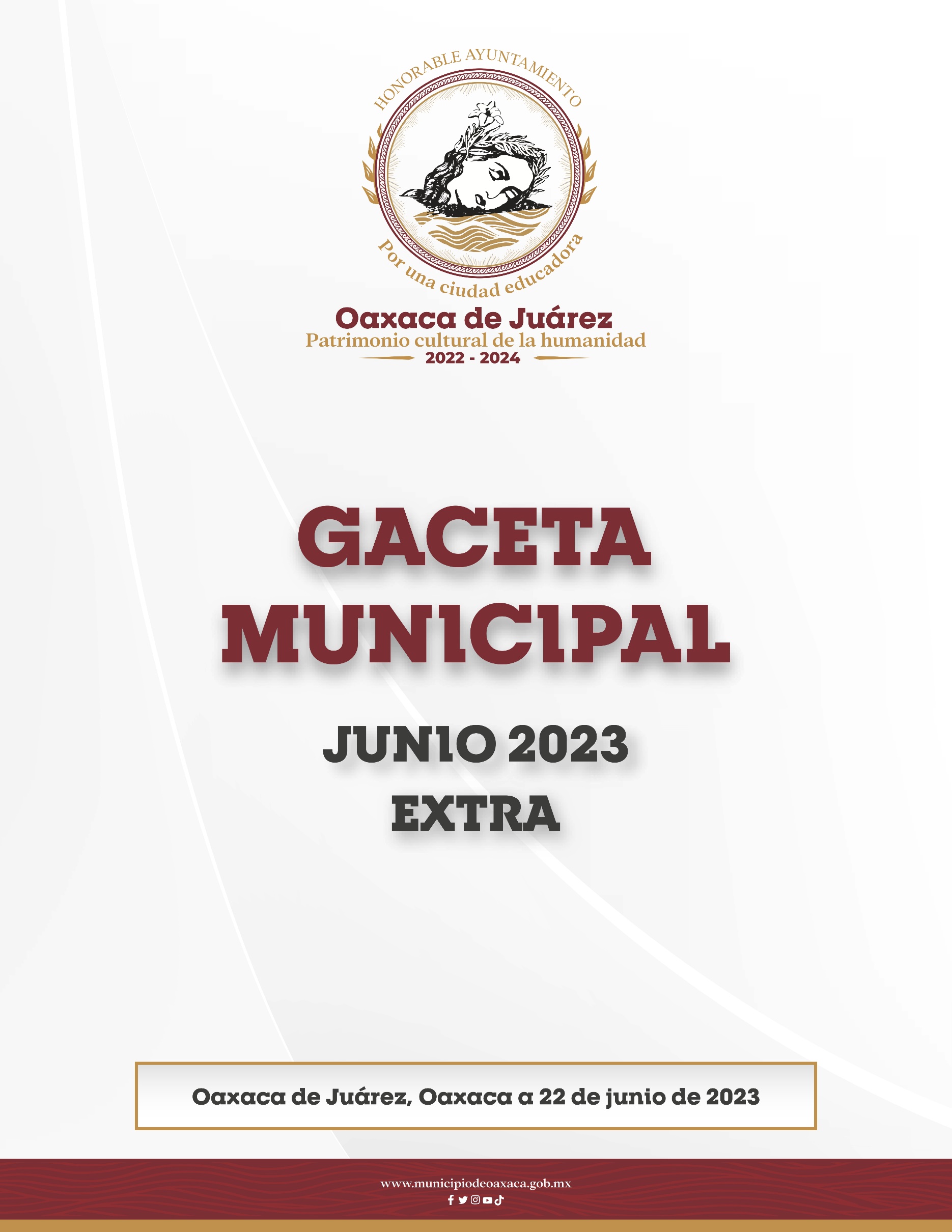 DIRECTORIOH. Ayuntamiento Constitucional de Oaxaca de JuárezC. Francisco Martínez NeriPresidente Municipal Constitucional de Oaxaca de JuárezC. Nancy Belem Mota FigueroaSíndica Primera MunicipalC. Jorge Castro CamposSíndico Segundo MunicipalC. Judith Carreño HernándezRegidora de Hacienda Municipal y de Transparencia y de Gobierno AbiertoC. René Ricárdez LimónRegidor de Bienestar y de Normatividad y Nomenclatura Municipal.C. Adriana Morales SánchezRegidora de Gobierno y Espectáculos y de Turismo.C. Pavel Renato López GómezRegidor de Obras Públicas y Desarrollo Urbano y de Centro HistóricoC. Deyanira Altamirano GómezRegidora de Igualdad de Género y de la Ciudad EducadoraC. Ismael Cruz GaytánRegidor de Servicios Municipales y de Mercados y Comercio en Vía PúblicaC. Claudia Tapia NolascoRegidora de Seguridad Ciudadana y Movilidad y de Agencias y Colonias.C. Irasema Aquino GonzálezRegidora de Desarrollo Económico y Mejora RegulatoriaC. Jesús Joaquín Galguera GómezRegiduría de Medio Ambiente y Cambio ClimáticoC. Mirna López TorresRegidora de Derechos Humanos y Asuntos IndígenasC. Pablo Alberto Ramírez Puga DomínguezRegidor de Salud, Sanidad y Asistencia SocialC. Jocabed Betanzos VelázquezRegidora de Juventud y Deporte y de Atención a Grupos en Situación de VulnerabilidadC. Juan Rafael Rosas HerreraRegidor de Protección Civil y de Zona MetropolitanaFRANCISCO MARTÍNEZ NERI, Presidente Municipal Constitucional del Municipio de Oaxaca de Juárez, del Estado Libre y Soberano de Oaxaca, a sus habitantes hace saber:Que en uso de mis atribuciones y facultades y con fundamento en lo dispuesto por los artículos 115 fracción II de la Constitución Política de los Estados Unidos Mexicanos; 113 fracción I de la Constitución Política del Estado Libre y Soberano de Oaxaca; 68 fracción V, 136, 137 y 138 de la Ley Orgánica Municipal; 54 fracción IV y 242 del Bando de Policía y Gobierno del Municipio de Oaxaca de Juárez; y 3, 4 y 5 del Reglamento de la Gaceta del Municipio de Oaxaca de Juárez; tengo a bien aprobar el siguiente:SORTEO “CUMPLIR TE BENEFICIA 2023”                                                          Dependencia: PRESIDENCIA MUNICIPAL.                   Número oficio: PM/1141/2023.                                                          Asunto: Se solicita publicación en la Gaceta Municipal.Oaxaca de Juárez, Oaxaca a 13 de junio de 2023LIC. EDITH ELENA RODRÍGUEZ ESCOBAR.SECRETARIA MUNICIPAL.P R E S E N T E.C.P. FRANCISCO MARTÍNEZ NERI, Presidente Constitucional Municipal del H. Ayuntamiento de Oaxaca de Juárez, Oaxaca, con fundamento en los artículos 1, 2, 30, y 68 fracción XXXIV de la Ley Orgánica Municipal del Estado de Oaxaca vigente, en relación con los artículos 1, 2, 3, 24 fracción I y 54 del Bando de Policía y Gobierno del Municipio de Oaxaca de Juárez vigente, 5 fracción I, 6 fracción II y CUARTO TRANSITORIO de la Ley de Ingresos del Municipio de Oaxaca de Juárez, Distrito del Centro, Oaxaca, para el Ejercicio Fiscal 2023, por medio del presente, de la manera más atenta y respetuosa me dirijo a Usted, para exponer lo siguiente.Con la finalidad de cumplir lo dispuesto en el CUARTO TRANSITORIO de la Ley de Ingresos del Municipio de Oaxaca de Juárez, Distrito del Centro, Oaxaca, para el Ejercicio Fiscal 2023, por medio del presente solicito la publicación de las características y condiciones del Sorteo denominado “Cumplir Te Beneficia 2023”, de conformidad con lo dispuesto en los artículos 1, 3, 4, 5, 6. 7 y 11 del Reglamento de la Gaceta del Municipio de Oaxaca de Juárez, en ese sentido, anexo al presente le remito las características  y condiciones del sorteo “Cumplir Te Beneficia 2023”, antes mencionado, para la publicación correspondiente.	Sin más por el momento, le envío un cordial Saludo.A T E N T A M E N T E“EL RESPETO AL DERECHO AJENO ES LA PAZ”C.P. FRANCISCO MARTÍNEZ NERIPRESIDENTE MUNICIPAL CONSTITUCIONAL DE OAXACA DE JUÁREZ.C.C.P.-Expediente/Minutario.Elaboro; Lic. Héctor Miguel García Jiménez. Jefe de Departamento de Ejecución e Interventoría.Reviso; Lic. Rigoberto Gómez Espinoza, Jefe de Unidad Fiscal.Autorizo; C.P.C. Asunción Victoria Aragón Olivera. Directora De IngresosCARACTERÍSTICAS Y CONDICIONES DEL SORTEO DENOMINADO “CUMPLIR TE BENEFICIA 2023” En cumplimiento a lo dispuesto por los artículos 68 fracción V de la Ley Orgánica Municipal; 242 del Bando de Policía y Gobierno del Municipio de Oaxaca de Juárez; y 5 y 6 del Reglamento de la Gaceta del Municipio de Oaxaca de Juárez; se promulga el anterior sorteo en el Palacio Municipal de este Municipio de Oaxaca de Juárez.ATENTAMENTE“EL RESPETO AL DERECHO AJENO ES LA PAZ”PRESIDENTE MUNICIPAL CONSTITUCIONAL DE OAXACA DE JUÁREZ.FRANCISCO MARTÍNEZ NERI.ATENTAMENTE“EL RESPETO AL DERECHO AJENO ES LA PAZ”SECRETARIA MUNICIPAL DE OAXACA DE JUÁREZ.EDITH ELENA RODRÍGUEZ ESCOBAR.Se publica la presente Gaceta Municipal con fundamento en lo establecido por los artículos 1, 2, 3, 5, 6 y 11 del Reglamento de la Gaceta del Municipio de Oaxaca de Juárez.Calle Morelos, número exterior 108, Centro Histórico, C.P. 68000. Oaxaca de Juárez, Oaxaca. Teléfono 951 501 55 05 y 501 55 06.SORTEO “CUMPLIR TE BENEFICIA 2023”“Cumplir Te Beneficia”Realización del sorteoEn cuando lo determine la Dirección General de Juegos y Sorteos de la Secretaría de Gobernación, se publicará:La fecha y hora del evento se harán públicas en: Gaceta MunicipalPeriódicos Noticias y El ImparcialRedes Sociales: https://www.facebook.com/ayuntamientodeoaxacadejuarez  https://www.twitter.com/MunicipioOaxaca  https://www.instagram.com/municipiooaxaca/Estación de “Radio Oro”Lugar del evento: Palacio Municipal ubicado en Av. Morelos No. 108, Colonia Centro, C.P. 68000, Oaxaca de Juárez, Oaxaca.Supuestos de participación:1.-Se sorteará para los contribuyentes cumplidos que hayan realizado el pago de su contribución por concepto de Impuesto Predial durante los meses de enero, febrero y marzo del ejercicio fiscal 2023.Entendiéndose por contribuyentes cumplidos, a los contribuyentes que al inicio del Ejercicio Fiscal 2023, no presentaron adeudos de contribuciones correspondientes a años anteriores, de conformidad con lo dispuesto en el artículo cuarto transitorio fracción segunda inciso A) de la Ley de Ingresos del Municipio de Oaxaca de Juárez, Centro, Oaxaca, para el Ejercicio Fiscal 2023.DESCRIPCIÓN DEL PREMIO:Un vehículo auto motor, con un valor aproximado de hasta cuatrocientos mil pesos 00/100 M.N.2.- Se sorteará para los contribuyentes cumplidos que hayan realizado el pago de su contribución conforme a los artículos 109 y 116 de la Ley de Ingresos del Municipio de Oaxaca de Juárez, Centro, Oaxaca, para el Ejercicio Fiscal 2023 durante los meses de enero, febrero y marzo del ejercicio fiscal 2023,Entendiéndose por contribuyentes cumplidos, a los contribuyentes que al inicio del Ejercicio Fiscal 2023, no presentaron adeudos de contribuciones correspondientes a años anteriores, de conformidad con lo dispuesto en el artículo cuarto transitorio fracción segunda inciso B) de la Ley de Ingresos del Municipio de Oaxaca de Juárez, Centro, Oaxaca, para el Ejercicio Fiscal 2023.DESCRIPCIÓN DEL PREMIO:Una camioneta pick up compacta, con un valor aproximado de hasta cuatrocientos mil pesos 00/100 M.N.Se les asignará un (1) folio electrónico para participar en el sorteo, sin que haya lugar a la entrega física de boletos.Aplican las restricciones que establezca la Dirección General de Juegos y Sorteos de la Secretaría de Gobernación.En el sorteo “Cumplir te beneficia 2023” no se emitirán boletos físicos para la entrega a los participantes, pues tal como se menciona en el cuarto transitorio de la Ley de Ingresos del Municipio de Oaxaca de Juárez, Centro, Oaxaca, para el Ejercicio Fiscal 2023, la participación se configura con la sola realización del pago de los conceptos de impuesto predial o por el pago conforme a los artículos 109 y 116 de la Ley de Ingresos del Municipio de Oaxaca de Juárez, Centro, Oaxaca, para el Ejercicio Fiscal 2023, dentro de los meses de enero, febrero y marzo 2023, y que no hayan contado con adeudos de años anteriores al inicio del ejercicio 2023.